Νοσοκόμος γηροκομίας και γηριατρικής (Altenpfleger/in)Τύπος επαγγέλματος	Επάγγελμα πρακτικής εκπαίδευσηςΕίδος εκπαίδευσης	Σχολική Εκπαίδευση σε ειδικευμένες επαγγελματικές σχολές (Berufsfachschulen) (ενιαία ρύθμιση σε εθνικό επίπεδο)Διάρκεια εκπαίδευσης	3 έτη Τόποι εκμάθησης	Ειδικευμένη επαγγελματική σχολή και ίδρυμα περίθαλψης ηλικιωμένων  Τι κάνει κανείς σε αυτό το επάγγελμα;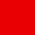 Οι νοσοκόμοι γηροκομίας και γηριατρικής περιθάλπουν, συμβουλεύουν και μεριμνούν για ηλικιωμένους με ανάγκες βοήθειας, υποστηρίζοντάς τους κατά την εξυπηρέτηση των καθημερινών αναγκών τους, όπως κατά τη σωματική φροντίδα, το φαγητό ή το ντύσιμο. Μιλούν μαζί τους για προσωπικά ζητήματα, τους δίνουν κίνητρα για την ενεργή διαμόρφωση του ελεύθερου χρόνου τους και τους συνοδεύουν σε δημόσιες υπηρεσίες ή στο γιατρό. Προ πάντων στην εξωτερική περίθαλψη, οι νοσοκόμοι γηροκομίας και γηριατρικής συνεργάζονται επίσης με τους συγγενείς, εξοικειώνοντάς τους με τεχνικές περίθαλψης.Κατά τη θεραπεία και την αποκατάσταση αναλαμβάνουν επίσης θεραπευτικά και παραϊατρικά καθήκοντα, όπως π.χ. την αλλαγή επιδέσμων, τη διεξαγωγή πλύσεων και τη χορήγηση φαρμάκων βάσει ιατρικής συνταγής.  Πού εργάζεται κανείς;Οι νοσοκόμοι γηροκομίας και γηριατρικής βρίσκουν απασχόληση•	σε οίκους ευγηρίας•	σε εξωτερικές υπηρεσίες περίθαλψης και μέριμνας ηλικιωμένων σε νοσοκομειακά τμήματα  γηριατρικής και γεροντοψυχιατρικήςσε ξενώνες•	σε κλινικές περίθαλψης και αποκατάστασης  Τόποι εργασίας:  Οι νοσοκόμοι γηροκομίας και γηριατρικής εργάζονται πρωτίστως σε δωμάτια ασθενών, σε θεραπευτικές ή υγειονομικές αίθουσεςσε αίθουσες ομαδικών δραστηριοτήτων και αναψυχήςσε αίθουσες συσκέψεων και γραφείων    Επιπλέον εργάζονται αν χρειαστεί και στο ύπαιθρο (σε περιπάτους με τροφίμους ή ασθενείς)σε κατοικίες ασθενών (σε περίπτωση εξωτερικής περίθαλψης)      Ποιο σχολικό απολυτήριο αναμένεται να έχω;Για την εκπαίδευση απαιτείται κατά κανόνα ένα απολυτήριο της μέσης βαθμίδας της δευτεροβάθμιας εκπαίδευσης (mittlerer Bildungsabschluss). Οι ειδικευμένες επαγγελματικές σχολές (Berufsfachschulen) επιλέγουν τους/τις υποψηφίους/υποψήφιες με δικά τους κριτήρια.  Τι προσόντα χρειάζονται;      Απαιτήσεις:•	Επιμέλεια και συνείδηση ευθύνης (π.χ. κατά την ακριβή τήρηση των μέτρων περίθαλψης ή κατά την τεκμηρίωσή τους)    •       Καλή σωματική κράση (π.χ. κατά την μεταφορά των ασθενών σε άλλο κρεβάτι)     •       Ικανότητα ενσυναίσθησης (π.χ. κατά την συναναστροφή με ασθενείς και συγγενείς)    •       Ψυχική σταθερότητα (π.χ. κατά την συναναστροφή με βαριά αρρώστους και ετοιμοθάνατους             ασθενείς)     Μαθήματα:•	Αγωγή του πολίτη (π.χ. για την κατανόηση των σχέσεων του συστήματος κοινωνικής πρόνοιας)      •       Διδασκαλία θρησκευτικών/ηθική (π.χ. για την κατανόηση ηθικών αρχών σε σημαντικές             περιστάσεις περίθαλψης)     •       Γερμανικά  (π.χ. κατά την σύνταξη πρακτικών περίθαλψης)     •       Οικονομία (π.χ. για την κατανόηση των νομικών θεμελίων και προϋποθέσεων από την άποψη                          της οικονομίας των επιχειρήσεων)        •      Μαθηματικά (π.χ. για την απολογισμό των παροχών περίθαλψης)   Περισσότερες πληροφορίες